Honors Calculus Semester 1 Exam Review: 30 questions, multiple choice, calculators allowedTEXTBOOK SOLUTIONS WITH STEPS: www.calcchat.com/book/Calculus-7e/ Limits and Continuity 45%Given a graph of a function, be able to determine its limits (one-sided and two-sided). p. 55: #9-18Determine the limits of a piecewise function (including absolute value functions) ;    ; (answer: 3) ;    ; (answer: 2)Find limits of functions analytically:Using properties of limits: p. 65: 37-40By direct substitution: p. 65: 15-22By factoring: p.66: 45-52By rationalization: p.66: 53-56Of special trig limits: p. 66: 67-70Determine the continuity of a function: (limit from the left = function at point = limit from right)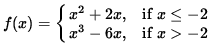 Find and classify discontinuities of functions: jump (left limitright limit), removable (limit exists, but does not equal function), infinite (one or both of the left/right limits approaches infinity; v. asymptote) p. 77: 37-47  (except 43 & 44)Given a function, be able to find its limit that results in infinity (vertical asymptote)Given a function, find its limits at infinity. (Horizontal asymptotes) Same degrees: H.A. is y = (ratio of leading coefficients)Numerator degree is higher: no H.A.; or, lim = Denominator degree is higher: H.A. is y = 0p. 199: 19-26Find the value of c that will make a function continuous:	(answer: c = 3)Differentiation: Derivatives, Tangent Lines, and Differentiability: 55%Use derivative rules to find derivatives of functions:Practice with above rules: p. 113: 39-52Use the limit definition of derivative to find the derivative of a function.    (answer:)Given a table of values, find the indicated derivative (using the power rule, product rule, quotient rule, and or chain rule)								(answers ↓)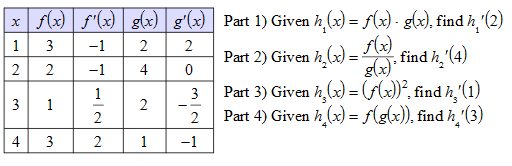 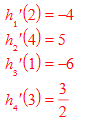 Procedure: Use appropriate rule to find h’(x) in terms of f, g, f’, and g’. Plug in the given x value into your functions/derivatives. Use the table to find what these are.  Use the product and quotient rules to find derivatives (possibly involving trigonometric functions)Procedure: Specify F and G. Find F’ and G’. Plug in these 4 bits into the appropriate formula. Simplify.p. 124: 1-12; 39-45Use the chain rule to find derivatives (possibly involving trigonometric functions)Procedure: Derivative of outside function (keeping inside as is), times the derivative of inside.p. 133: 7-16Use implicit differentiation to find dy/dx of a given function. Then, find the slope at a specified point.Procedure: Use derivative as operator to both sides of function. Every term with x as only variable are done as usual.Terms with a y in it require the chain rule, meaning dy/dx is multiplied to what the derivative of the y term gives you.Use algebra to isolate and solve for dy/dx. Then plug in the (x,y) value of the point into this, and this is the slope of the curve. P. 142: 21-28Find the equation of the tangent line of a function at a specified x-value. Procedure: Plug in given x into given function, find y. This is your (x1, y1).Find the derivative of the given function. Plug in the given x into this derivative. This value is your m.Plug in (x1, y1) and m into y-y1 = m(x-x1)P. 114: 53-56. (Note: these problems give you the y-value. Pretend you don’t have it when working on them).Find the slope of the line tangent to the function at a specified x-value.Procedure: Very easy. Just take the derivative, and plug the given x-value into it. This is your answer.Function DerivativeF(x)Limit definition: F’(X) =F(x) = cF(x) = cxF(x) = cxnF(x) = (G(x))nH(x) = F(x) + G(x)H(x) = F(x)*G(x)H(x) = F(x)/G(x)H(x) = F(G(x))F(x) = sin(x); cos(x); tan(x)F(x) = csc(x); sec(x); cot(x)H(x) = e^(F(x))H(x) = ln(F(x))